УДРУЖЕЊЕ „ВЕТЕРАНИ РАТНЕ МОРНАРИЦЕ“СТАТУТ2019   –На основу члана 12, 13. и 17. Закона о удружењима „Службени гласник РС“, број 51/2009. и 99/2011.  Оснивачка скупштина Удружења „Ветерани Ратне морнарице“, на седници одржаној 26. јануара 2019. године, доноси

СТАТУТУДРУЖЕЊА „ВЕТЕРАНИ РАТНЕ МОРНАРИЦЕ“IОСНОВНЕ ОДРЕДБЕЧлан 1Овим Статутом утврђује се назив, седиште, улога и задаци, унутрашња организација, чланство, избор и делокруг рада Удружења „Ветерани Ратне морнарице“ и његових органа, начин финансирања и друга питања од значаја за рад Удружења.Назив Удружења је: „Ветерани Ратне морнарице“  (у даљем тексту Удружење), односно „Navy Veterans Association“ – на енглеском.Скраћени назив удружења је: „Ветерани РМ“.Члан 2Удружење је добровољно, ванстраначко, невладино и непрофитно удружење, основано на неодређено време ради очувања, неговања традиције Ратне морнарице и очувања угледа и етике припадника Ратне морнарице, друштвеног и социјалног статуса ветерана и њихових породица.Удружење може бити члан и других удружења, о чему одлуку доноси Скупштина Удружења (у даљем тексту: Скупштина).Члан 3Удружење има седиште у Београду а могу се формирати и огранци у другим градовима Републике Србије.Огранци Удружења се организују ради што повољнијег остваривања циљева и задатака чланова Удружења по месту живљења. Просторије Удружења и просторије огранака Удружења су видно обележене.Иницијативу за оснивање огранака може поднети најмање 5 (пет) чланова и доставити у писаној форми Извршном одбору. Огранци Удружења се могу формирати тако да имају најмање 5 (пет) чланова. Одлуку о оснивању огранка доноси Скупштина на предлог Извршног одбора.Удружење своју делатност остварује на територији Републике Србије и у иностранству.Дан Удружења је 26. јануар.Члан 4Удружење има амблем, логотип, печат и штамбиљ.Амблем Удружења је кружног облика, а чини га венац од ловоровог листа златне боје у чијој се средини налази сидро златне боје, око кога је плава боја до ловорових листова. Венац је повезан српском тробојком. Са унутрашње стране венца белим словима ћириличним писмом исписано је „Ветерани Ратне морнарице “. На средини сидра испод куке налази се црвени штит са сребрним крстом и четири оцила исте боје, окренута ка спољашњој страни штита.Печат Удружења је округлог облика, пречника 40 mm. На унутрашњој страни круга уписане су ћириличним писмом речи „Ветерани Ратне морнарице“ – Београд, а у средини круга је амблем Удружења.Штамбиљ је правоугаоног облика, димензија 60×30 mm, а садржи исти текст као и печат и места за датум и број акта.Члан 5Рад Удружења је јаван.Удружење одређује садржај, начин и облике рада.Члан 6Удружење представља и заступа председник Скупштине у складу са Статутом и одлукама Скупштине.Члан 7Удружење може стицати имовину и финансирати се средствима од чланарине чланова Удружења, добровољних прилога, донација, поклона (у новцу и натури) и других извора у складу са важећим прописима.Новчана средства Удружења воде се на посебном рачуну, код банке, а њихово коришћење уређује се Правилником.Удружење води новчане књиге, сачињава финансијски извештај и предлаже ревизију финансијских извештаја у складу са прописима о рачуноводству и ревизији.Члан 8Удружење  додељује медаље, плакете, повеље и захвалнице личностима, организацијама, институцијама и члановима Удружења. Врста признања, поступак предлагања, критеријуми за доделу уручивања уређују се Правилником.Члан 9Основни задаци Удружења су:неговање и очување слободарских традиција и патриотских вредности;поштовање етике и кодекса Удружења „Ветерани Ратне морнарице“;прикупљање и обрада стручне литературе из области Ратне морнарице;организовање, самостално или у сарадњи са другим организацијама, стручних скупова, саветовања, семинара, конгреса и других облика едукације из области Ратне морнарице;објављивање књига и других публикација о ветеранима Ратне морнарице у складу са законом;сарадња са универзитетима, стручним удружењима и другим организацијама у земљи и иностранству који се баве ветеранима уопште;организовање активности на плану очувања сећања на преминуле колеге, пружање помоћи остарелим и болесним колегама и члановима њихових породица;планирање, организација и реализација сарадње са медијима;организовање издавачке делатности.Члан 10Ради остварења задатака Удружење успоставља контакте и сарађује са другим удружењима и организацијама у земљи и иностранству.Удружење може приступати међународним удружењима ветерана ратних морнарица, о чему одлуку доноси Скупштина.IIЧЛАНСТВО У УДРУЖЕЊУЧлан 11Члан Удружења може бити свако лице које прихвата циљеве Удружења и Статут и потпише, поднесе пријаву-приступницу Извршном одбору Удружења.Модалитети чланства су:Редовни члан: свако лице које прихвата и поштује Статут УдружењаПочасни члан: лице које је дало изузетан допринос развоју Ратне морнарице и/или Речне ратне флотиле или раду Удружења.Одлуку о почасном члану доноси Скупштина Удружења на предлог Извршног одбора.Члан 12Право на чланство се стиче потписивањем и подношењем приступнице, а одлуку о пријему доноси Извршни одбор.Чланство у Удружењу престаје:смрћу,једностраним иступањем из чланства,самовољним престанком плаћања чланарине иискључењем из чланства.Члан може иступити из чланства давањем писмене изјаве о иступању.Чланство може престати због непоштовања одредаба овог Статута или нарушавања угледа Удружења.Одлуку о престанку чланства доноси Извршни одбор Удружења.Члан коме престане чланство по претходном ставу може поднети жалбу о чему коначну одлуку доноси Скупштина.Члан 13Члан има право да:равноправно са другим члановима учествује у остваривању циљева Удружења;непосредно учествује у одлучивању на скупштинама, као и преко органа Удружења;бира и буде биран у органе Удружења;буде благовремено и потпуно информисан о раду и активностима Удружења.Члан је дужен да:активно доприноси остваривању циљева Удружења;учествује, у складу са интересовањем, у активностима Удружења;редовно плаћа чланарину;обавља и друге послове које му повери Извршни одбор.IIIОРГАНИ УДРУЖЕЊАЧлан 14Органи Удружења су: Скупштина, председник Скупштине, заменик председника Скупштине, Извршни одбор,  Надзорни одбор и Статутарна комисија.СКУПШТИНАЧлан 15Скупштина Удружења је највиши орган управљања Удружењем. Скупштину Удружења чине сви његови чланови.Скупштина одржава седнице најмање једном годишње. Ванредна седница Скупштине може се заказати на образложени предлог Извршног одбора, као и на иницијативу најмање једне трећине чланова Скупштине. Иницијатива се подноси Извршном одбору у писаној форми и у њој се наводе питања чије се разматрање предлаже.Седницу Скупштине сазива председник Скупштине писаним образложењем о месту и времену одржавања Скупштине и предлогу дневног реда.Седницама Скупштине председава председник Скупштине.Скупштина Удружења доноси следећа документа:Статут Удружења Ветерани Ратне морнарице,Пословнике о раду органа и огранака Удружења,Правилник о раду Извршног одбора,Правилник о располагању финансијским и материјалним средствима,Правилник о раду Надзорног одбора,Правилник о раду Статутарне комисије,Правилник о врстама признања и критеријумима за њихову доделу,Одлуку о формирању огранака Удружења иОдлуку о престанку рада Удружења.Скупштина Удружења бира:председника Скупштине,заменика председника Скупштине,чланове Извршног одбора,чланове Надзорног одбора,чланове Статутарне комисије ичланове радних тела које образује.Скупштина Удружења утврђује:годишњи програм рада Удружења илисту кандидата за избор у органе Удружења.Скупштина Удружења одлучује:о свим питањима која су покренута на седници Скупштине;о предлозима органа Удружења,о жалбама на одлуке органа Удружења,о пријему почасних чланова Удружења.Скупштина пуноправно одлучује ако је присутна најмање једна трећина чланова са правом гласа. Скупштина одлучује већином гласова присутних чланова.За одлуку о изменама и допунама Статута, статусним променама и престанку рада Удружења неопходна је двотрећинска већина присутних чланова.Члан 16Председника Скупштине бира Скупштина. Председник Скупштине сазива и председава седницама Скупштине, одређује место и време одржавања, утврђује дневни ред и руководи седницом.Председник Скуштине учествује у припреми и реализацији Програма рада Удружења, предлаже одржавање ванредних седница Извршног одбора и учествује у њиховом раду. На основу предлога Извршног одбора потписује одлуке о признањима Удружења.Члан 17Заменика председника Скупштине бира Скупштина. Заменик председника Скупштине обавља послове председника када је председник спречен да обавља своје дужности.Члан 18Изборна скупштина се одржава сваке четврте године.На почетку рада Изборна скупштина именује:Радно председништво,Кандидациону комисију,записничара иовериваче записника.Радно председништво руководи Изборном скупштином.Избори органа Удружења обављају се јавним гласањем и све остале одлуке Скупштина доноси јавним гласањем.Кандидациона комисија саопштава листе кандидата за избор председника и заменика председника Скупштине, Извршног одбора, Надзорног одбора и Статутарне комисије.На предлог било ког члана Скупштине листа кандидата се може проширити.О листи кандидата изјашњава се Скупштина усвајањем након подношења свих предлога.Радно председништво врши пребројавање гласова.Мандат изборних органа траје четири године а изабрани се могу бирати и у наредном мандату.Записничар води записник на Изборној скупштини који на крају заседања потписују оверивачи записника.ИЗВРШНИ ОДБОРЧлан 19Извршни одбор је извршни орган Удружења, који се стара о спровођењу циљева Удружења који су утврђени овим Статутом. Извршни одбор има седам чланова које бира и опозива Скупштина.Извршни одбор из реда својих чланова бира председника и заменика председника.Извршни одбор има следећи делокруг рада:припрема предлоге докумената из своје надлежности, које доноси или усваја Скупштина Удружења;руководи радом Удружења између две седнице Скупштине и доноси одлуке о остваривању циљева Удружења;организује редовно обављање делатности Удружења;поверава посебне послове појединим члановима;доноси финансијске одлуке;одлучује о покретању поступка за измене и допуне Статута, сопственом иницијативом или на предлог најмање пет чланова Удружења. Усваја предлог Статутарне комисије припремљен за разматрање на Скупштини.одлучује о другим питањима за која нису, законом или овим Статутом, овлашћени други органи Удружења.Извршни одбор пуноважно одлучује ако је присутна већина чланова, а одлуке доноси већином гласова присутних чланова.Члан 20Председник Извршног одбора заступа Удружење у правном промету и има права и дужности финансијског налогодавца.Заменик председника Извршног одбора је овлашћен да у одсуству или у случају спречености председника Извршног одбора обавља дужности председника Извршног  одбора.Члан 21Удружење има секретара.Секретар није изборно лице. Поставља га Извршни одбор на предлог председника Извршног одбора.Уколико се не изврши постављање секретара, његове послове обавља председник Извршног одбора или друго лице које овласти Извршни одбор.Секретар Удружења обавља следеће послове:уредно и благовремено обавља правне, стручно-административне, благајничке, техничке и друге послове;припрема преднацрте, нацрте и предлоге аката Удружења;помаже председнику Извршног одбора у припремању седница Извршног одбора и председнику Скупштине у припремању седница Скупштине, води записнике са седница и израђује и друге акте које доносе органи Удружења;обавља службену кореспонденцију у контактима са другим удружењима, организацијама и државним установама;прима службену пошту, упознаје са истом председника Извршног одбора и стара се о њеном благовременом решавању, као и архивирању и чувању службене поште и друге документације Удружења;прати промене законских прописа у вези рада и организације Удружења;даје стручна мишљења за примену Статута и других аката Удружења;заступа Удружење пред судовима и другим правним и физичким лицима по овлашћењу председника Извршног одбора;обавља и друге стручне и организационе послове из делокруга Удружења.Члан 22Извршни одбор својом одлуком може именовати сталне и повремене комисије које му помажу у раду. Одлуком се утврђује назив комисије, број чланова и њихов задатак.НАДЗОРНИ ОДБОРЧлан 23Надзорни одбор контролише финансијско пословање Удружења као и поштовање одредаба Статута у раду органа Удружења и о уоченим неправилностима, без одлагања, обавештава Извршни одбор и председника Скупштине.Надзорни одбор подноси Скупштини извештај на свакој седници Скупштине.Надзорни одбор чине председник и два члана.Члан 24Члан Надзорног одбора може бити разрешен на предлог Извршног одбора или најмање тридесет чланова Скуштине, а одлуку доноси Скупштина тајним гласањем.Члану Надзорног одбора мандат може престати и на лични захтев.СТАТУТАРНА КОМИСИЈАЧлан 25Статутарна комисија има три члана.Председника Статутарне комисије бирају чланови Статутарне комисије јавним гласањем.Статутарна комисија је надлежна да у случају повреде Статута покреће поступак против члана Удружења а, утврђује чињенице и доноси одлуке о обустављању поступка, односно изрицању одговарајућих мера, као и да предлаже Скупштини преиспитивање одлуке комисије о изреченим мерама.Статутарна комисија доноси одлуке већином гласова.Статутарна комисија предлаже Извршном одбору потребне промене Статута и исте припрема за одлуку Скупштине.Члан 26Члан Статутарне комисије може бити разрешен на предлог Извршног одбора или најмање тридесет чланова Скупштине, а одлуку, јавним гласањем, доноси Скуштина.Члан Статутарне комисије може бити разрешен и на лични захтев.IVИЗДАВАЧКА ДЕЛАТНОСТЧлан 27У складу са законом, интересовањем и потреби чланова Удружења, Удружење издаје књиге, филмове и друге публикације на класичном, видео и интернет формату из области своје делатности.У циљу организованог рада у области издавачке делатности Извршни одбор Удружења именује Савет за издавачку делатност.VЗАВРШНЕ ОДРЕДБЕЧлан 28Измене и допуне Статута предлаже Извршни одбор, а усваја их Скупштина.Члан 29Општи акти прописани овим Статутом доносе се најкасније у року од 30 дана од конституисања Скупштине.Члан 30Предлог за престанак рада Удружења може поднети трећина чланова Удружења.Одлуку о престанку рада Удружења, сагласно закону, доноси Скупштина Удружења на својој седници, тајним гласањем. Одлука је пуноважна ако се за њу изјасни више од две трећине присутних чланова.Члан 31У случају престанка рада Удружења, Скупштина доноси посебну одлуку у вези са материјалним и финансијским средствима којима располаже Удружење и ставља их на располагање Речној флотили Војске Србије. На сва питања која нису регулисана овим Статутом, непосредно ће се примењивати одлуке Закона о удружењима.Овај Статут ступа на снагу даном усвајања на Скупштини Удружења.У Београду 26.01.2019.год.							Председник Скупштине Удружења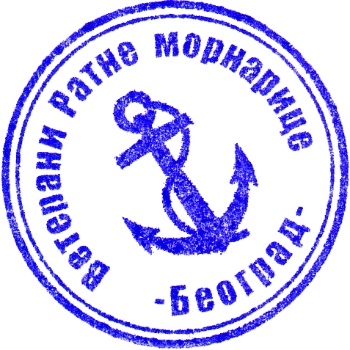 							      „Ветерани Ратне морнарице“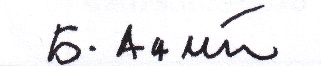 							_____________________________								   / Бошко Антић /